Week ending 11th December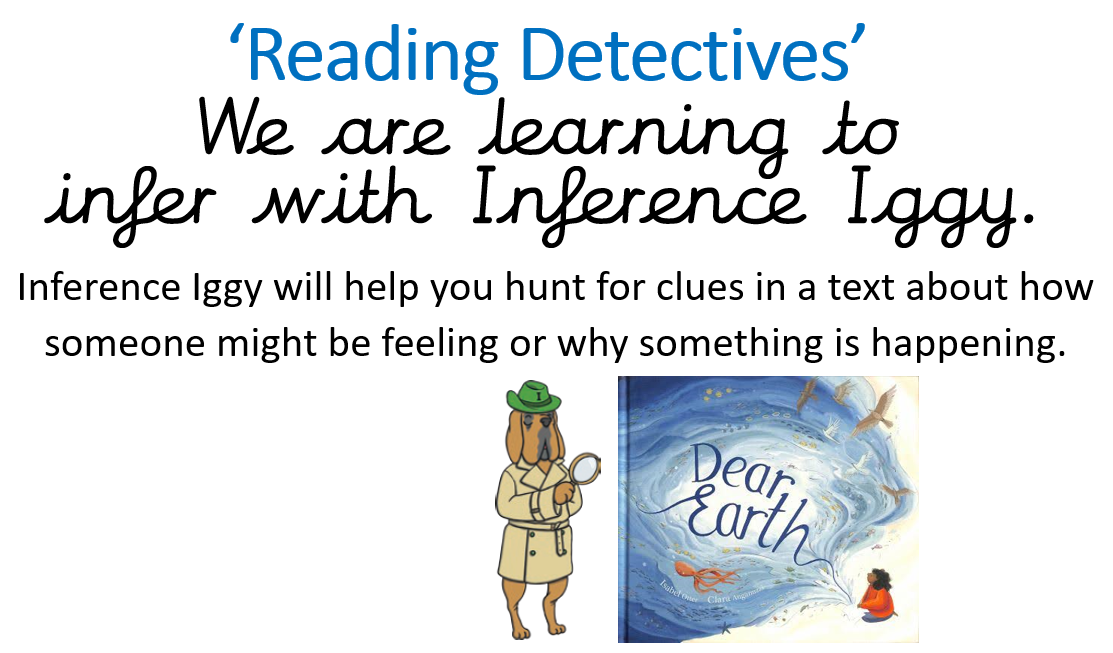 Activity 1Can you read our vocabulary words and meanings this week?  Can you put the vocabulary into a sentence?           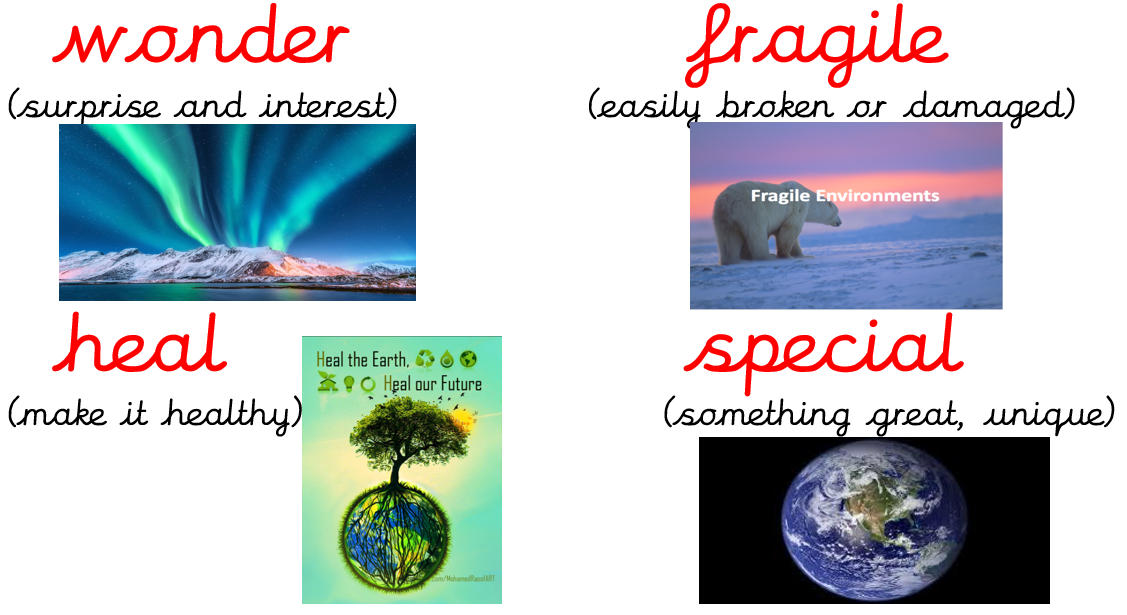 Activity 2Read the page below. 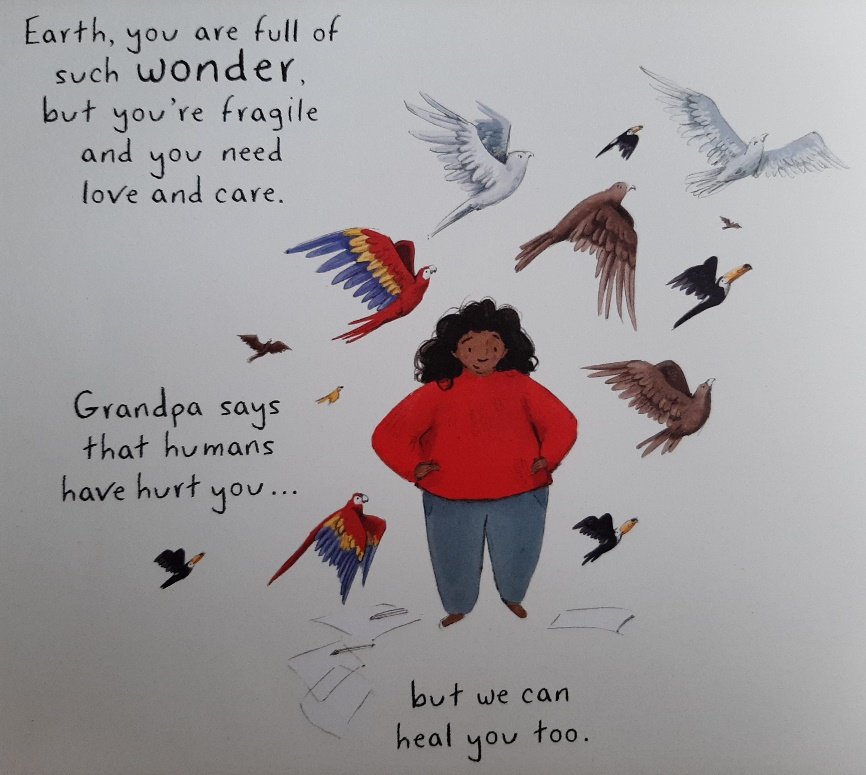 What does Tessa mean?      b) 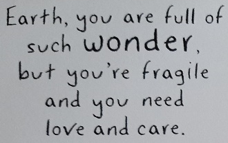 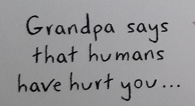 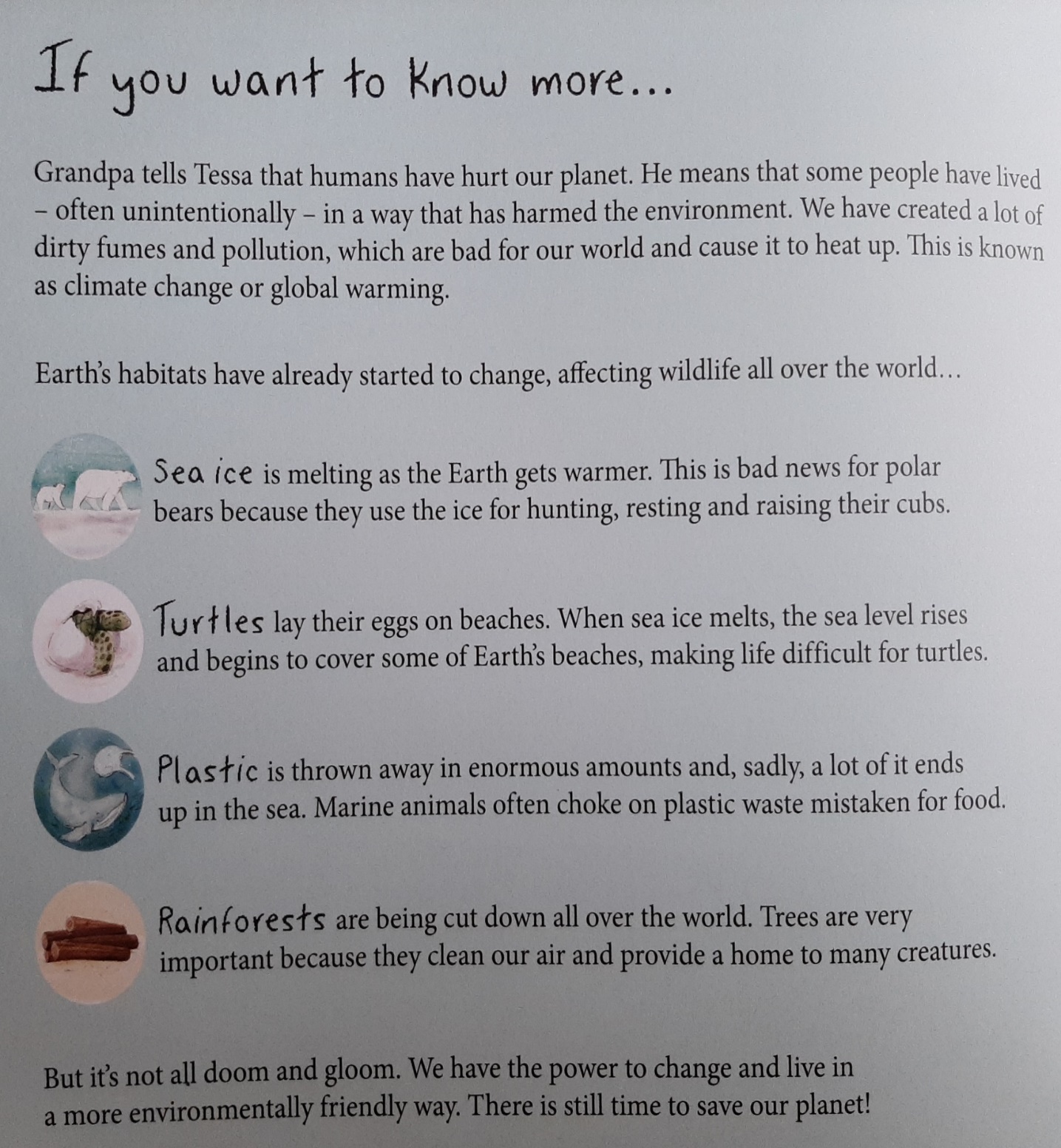 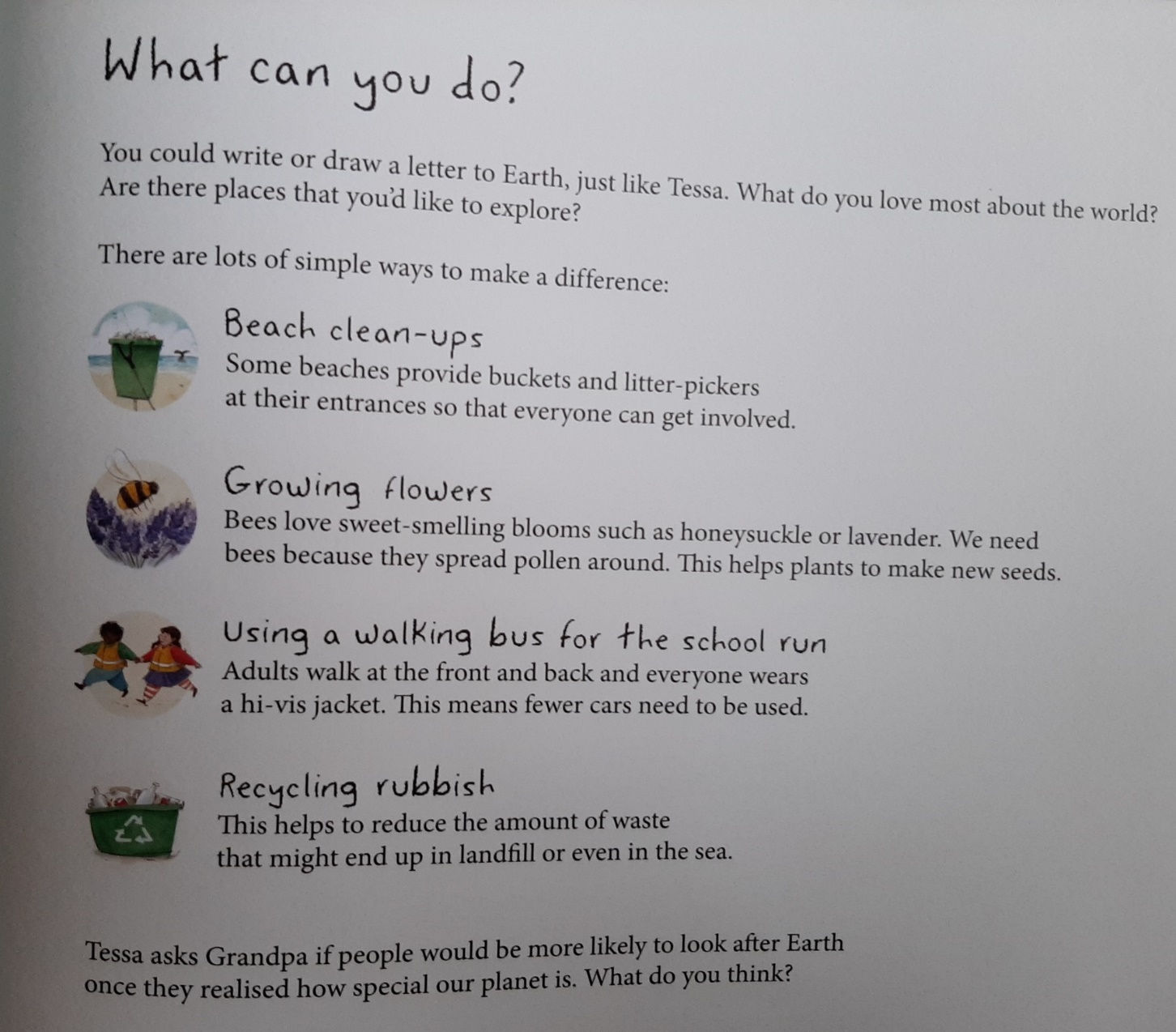 Activity 4Create a mind map for how we can heal Earth’s environment.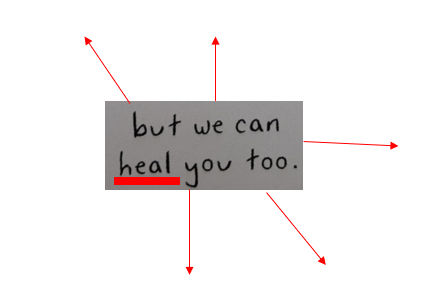 Activity 5Read the pages below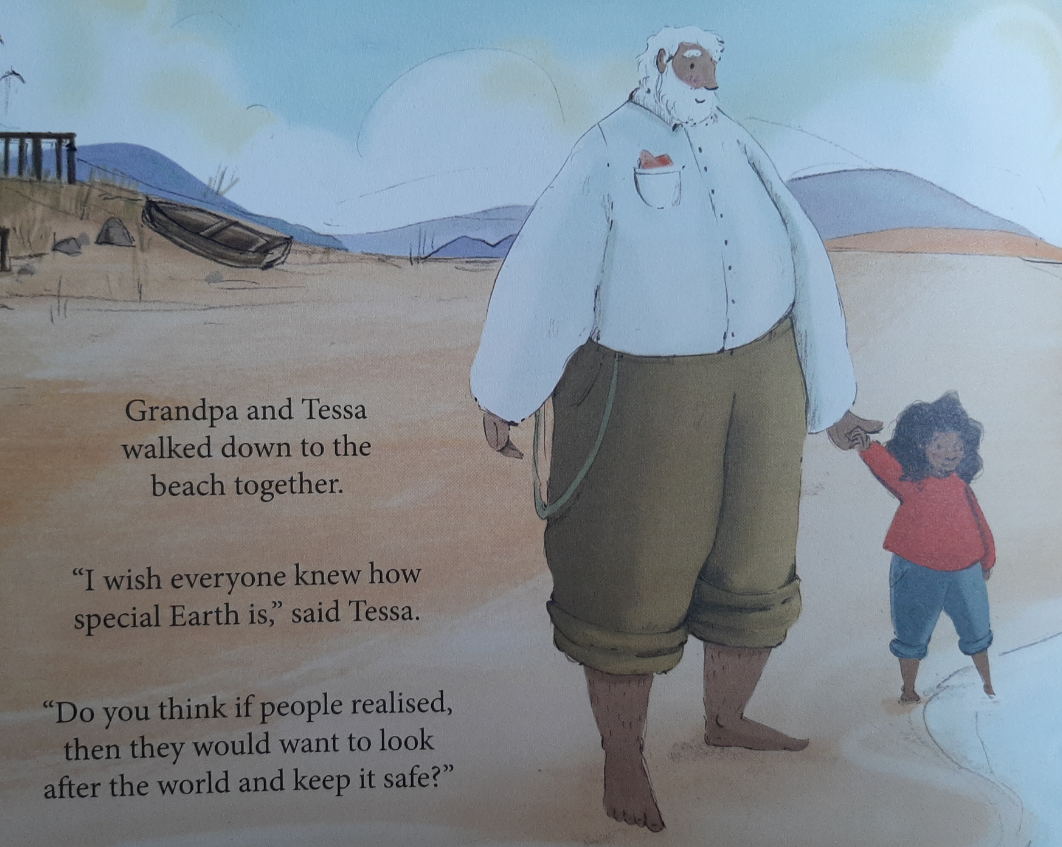 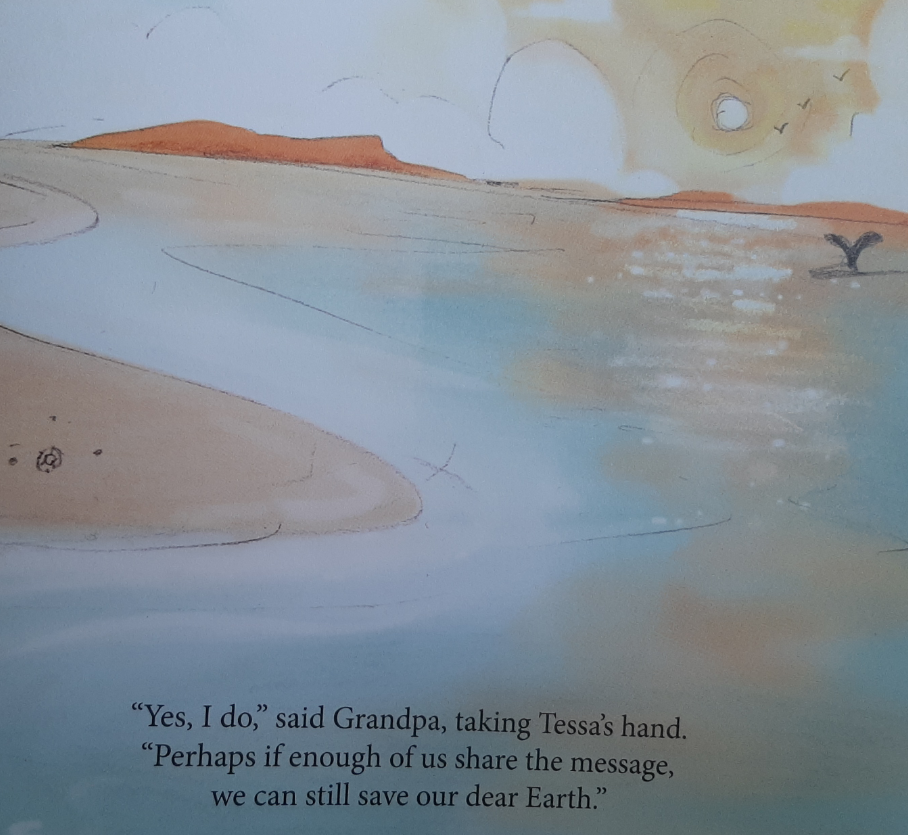 Why does Tessa write a letter?  Tessa writes a letter because …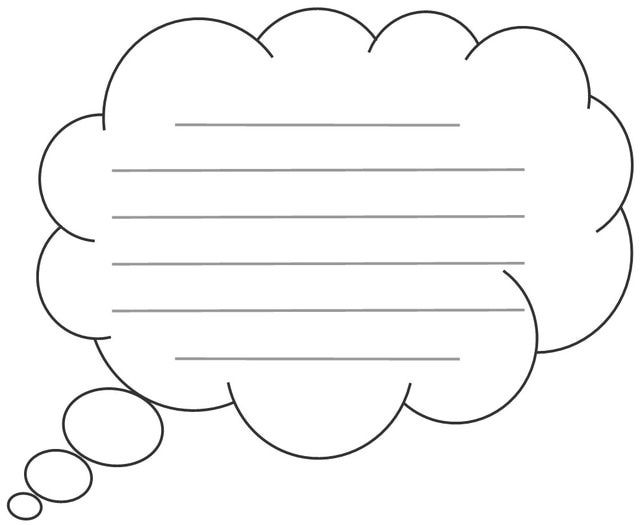 Challenge - Can you include any key vocabulary? wonder fragile heal special